Выставка  поделок из природного материала «Осенняя сказка»Осень - чудесное время года! Она прекрасна сама по себе, в своих буйных красках и насыщенных ароматах. Кто из нас не гулял с родителями по осеннему парку, собирая опавшую листву, жёлуди и шишки? Такого разнообразия природного материала для творчества не подарит больше ни одно время года. В старшей группе «Светлячки»  в детском сада «Сибирячок»  корпус №3, стало  традицией проводить выставку поделок  из  природного материала «Осенняя сказка». Поделки получились интересные и разнообразные. Родители с детьми постарались, проявили фантазию, творчество. Ребята с удовольствием рассказывали о том, как они делали свои работы, где брали материал. Ведь работая с природным материалом ребенок приобщается к миру прекрасного. Учиться любить и оберегать природу у детей формируется произвольное внимание.  Такие мероприятия сближаю детей и взрослых, увлекая совместным творчеством.Пусть красота природы и дальше вдохновляет родителей и воспитанников нашей группы на творчество и дарит драгоценные, совместно проведённые минуты. 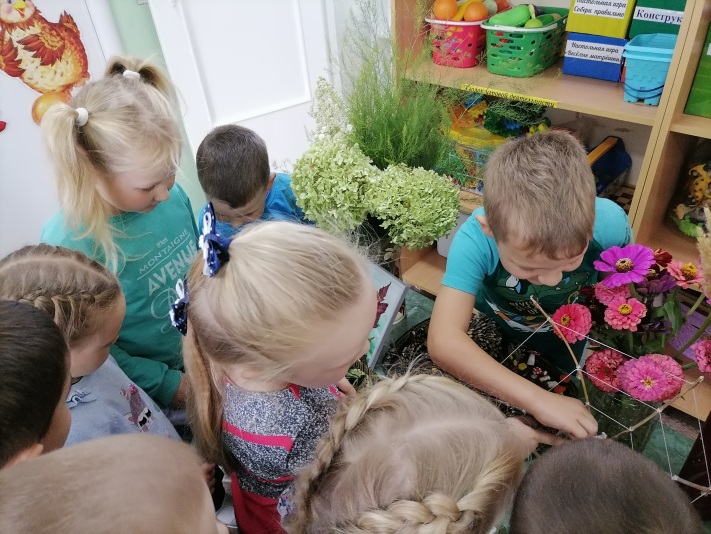 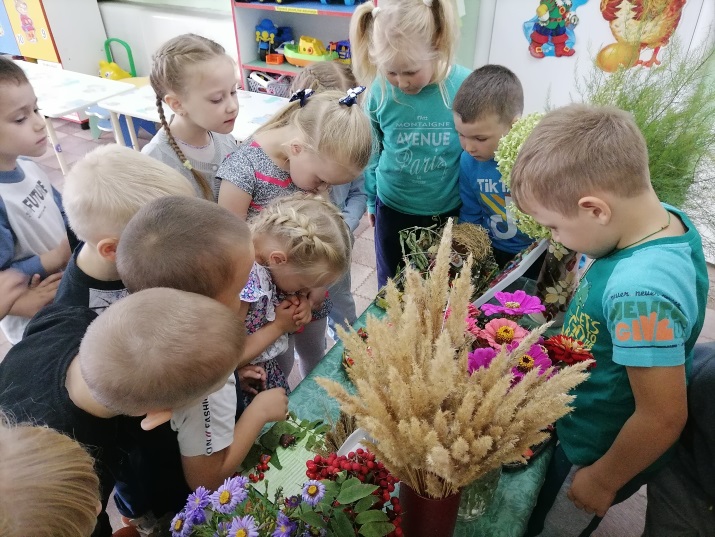 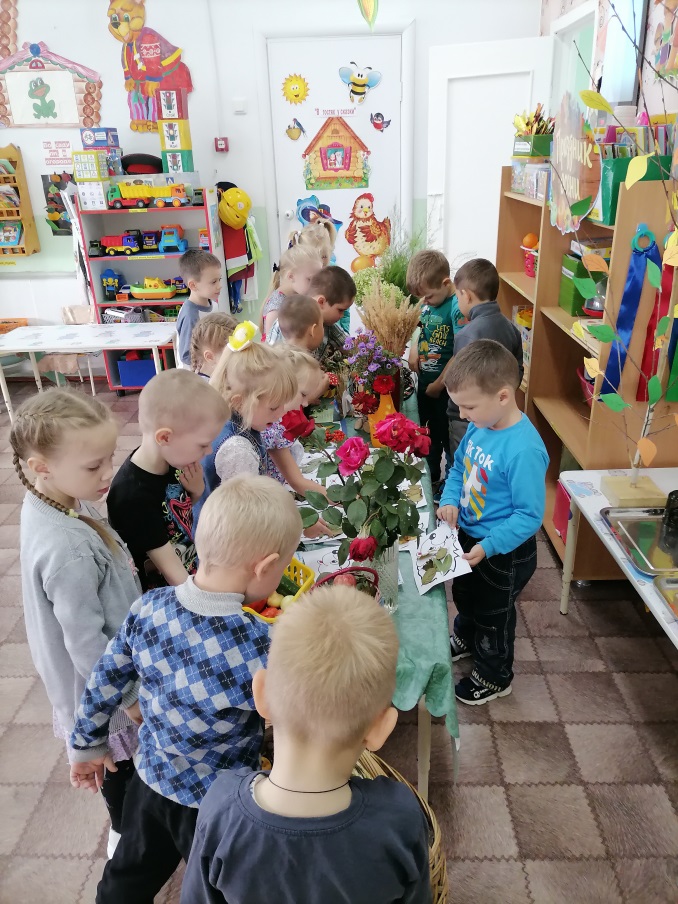 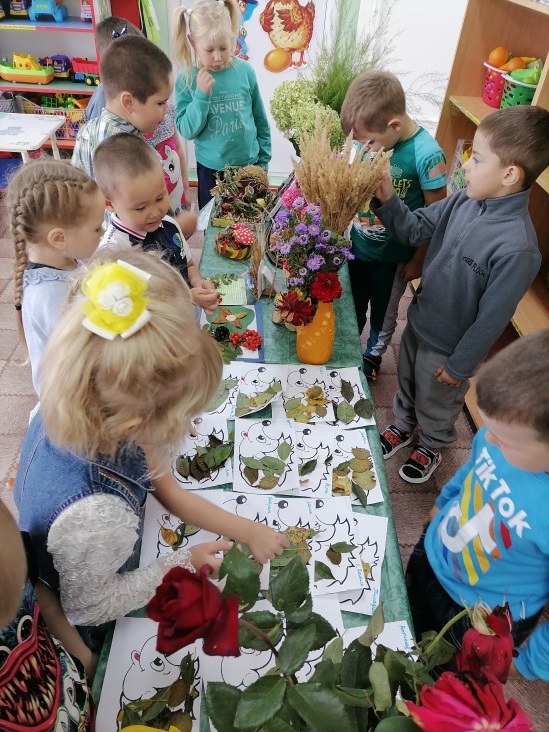 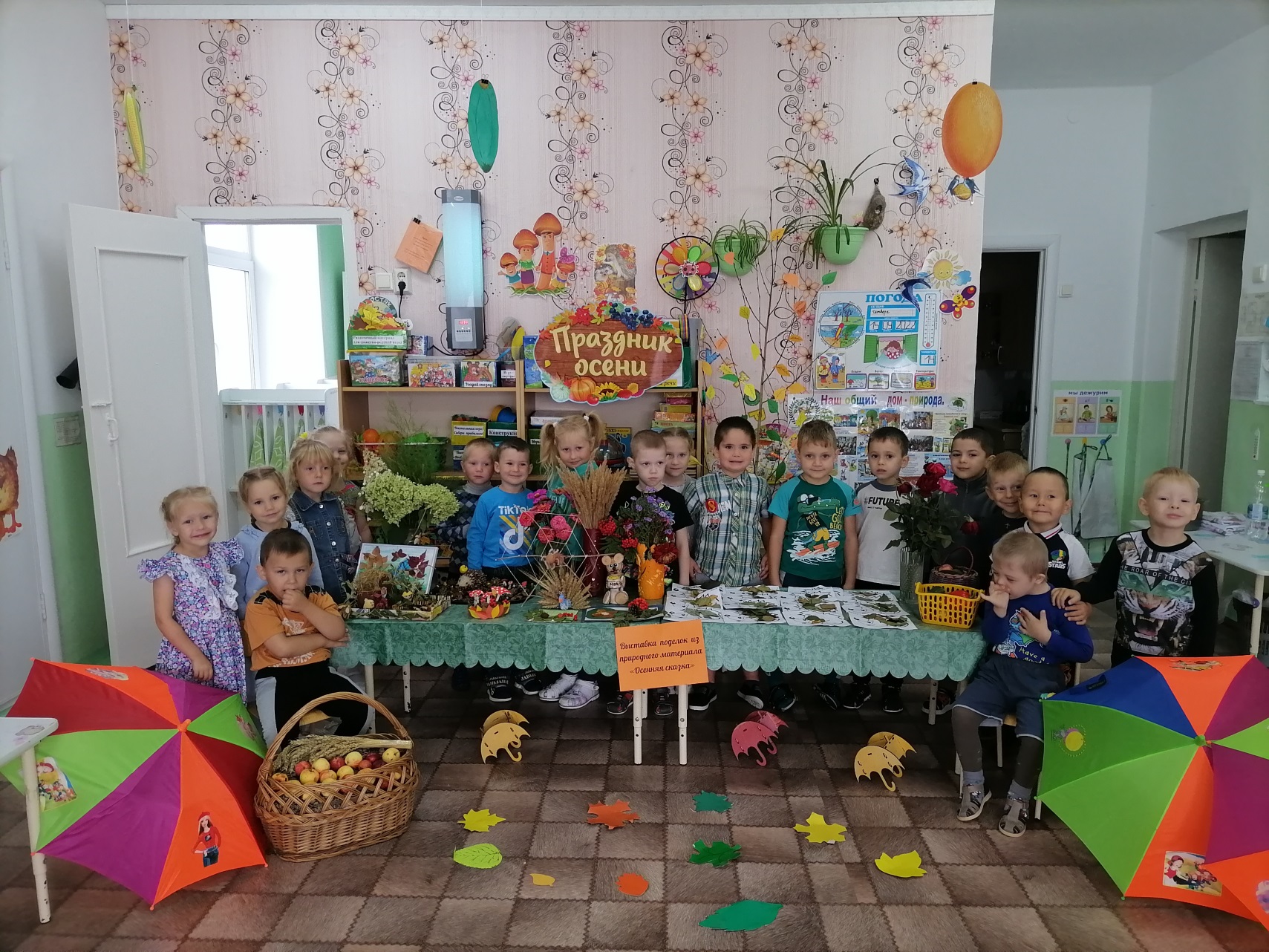 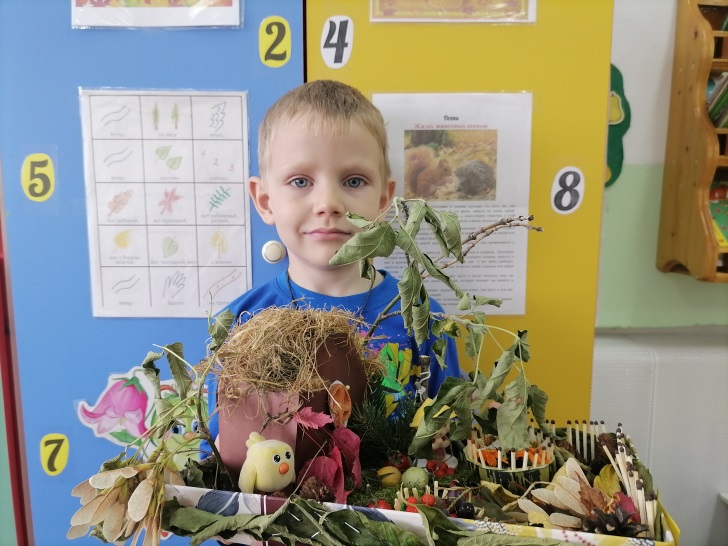 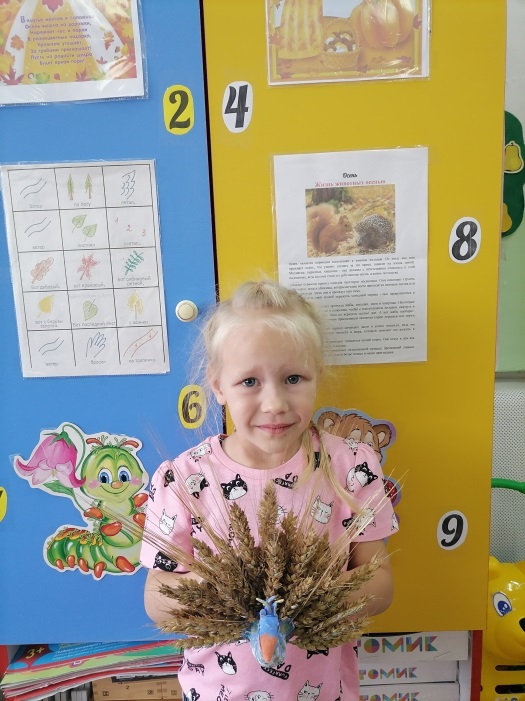 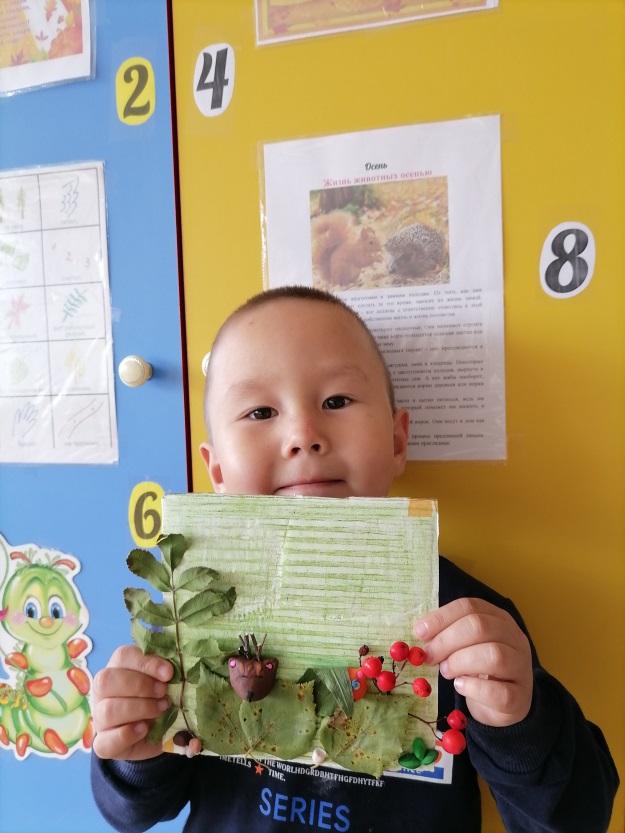 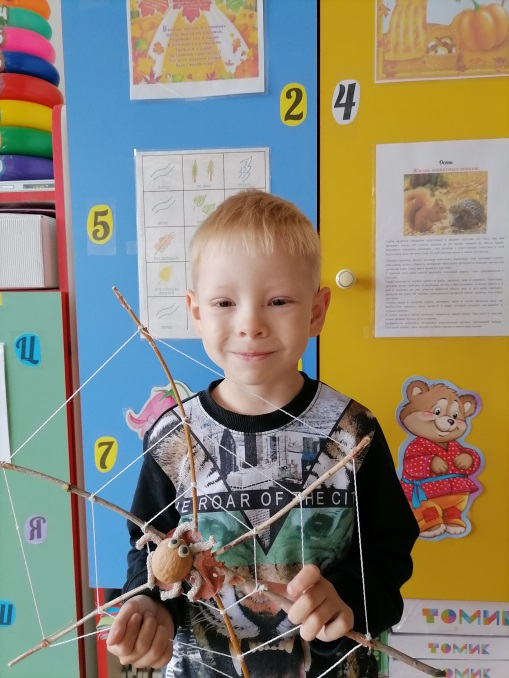 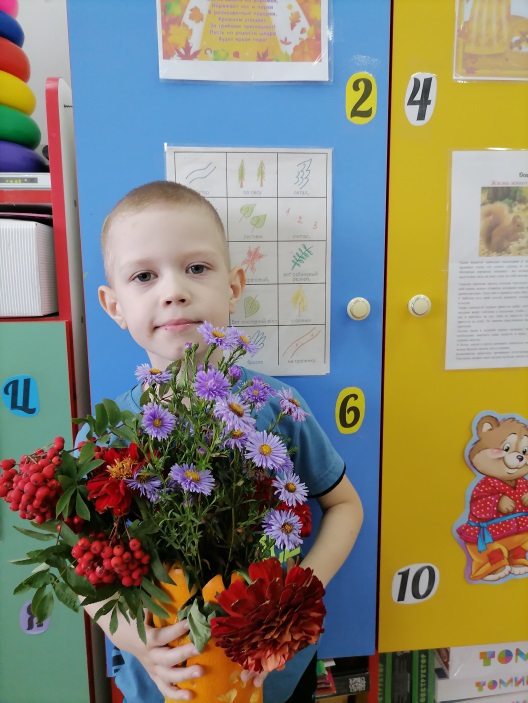 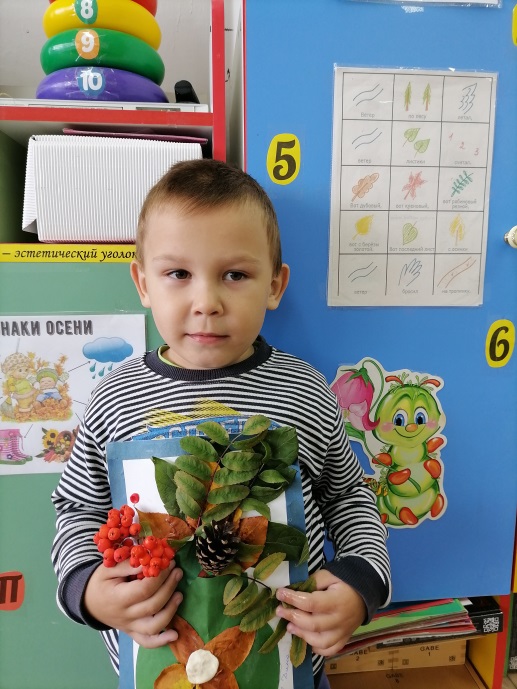 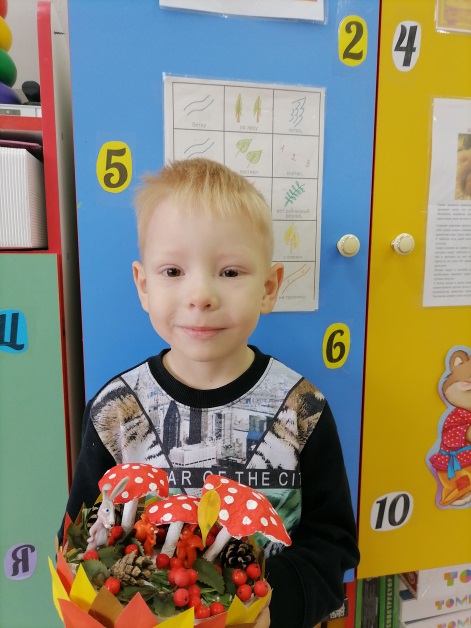 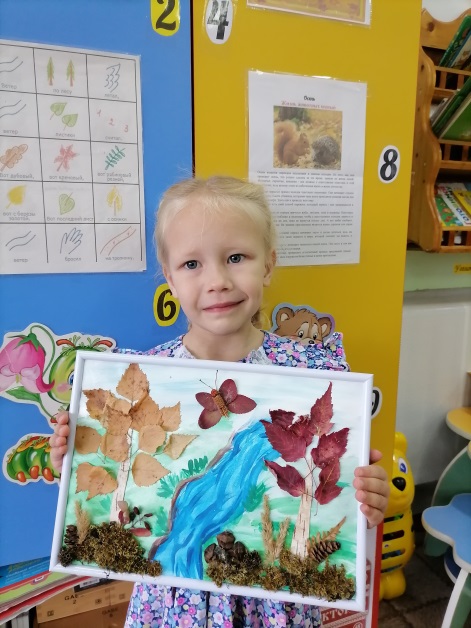 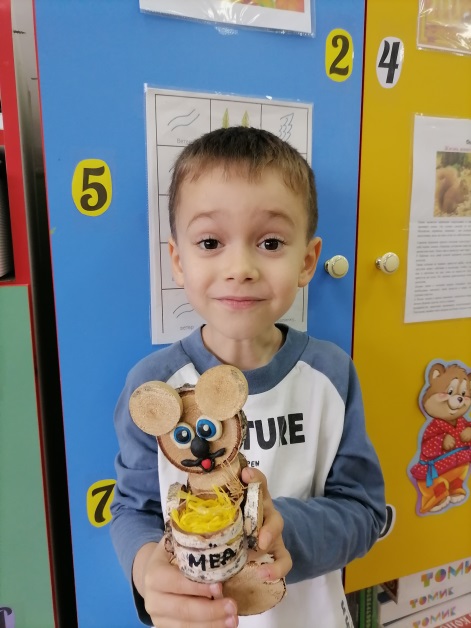 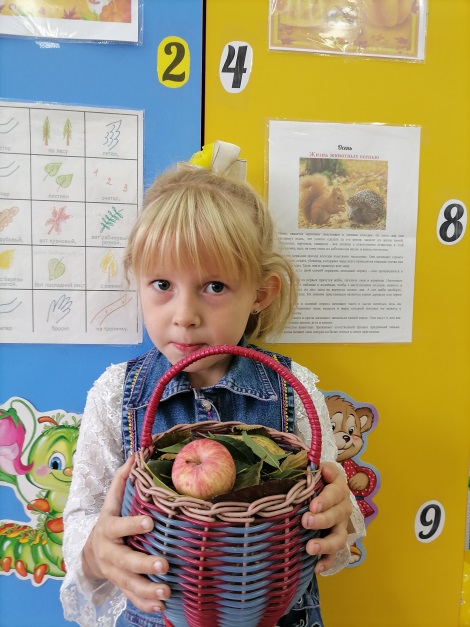 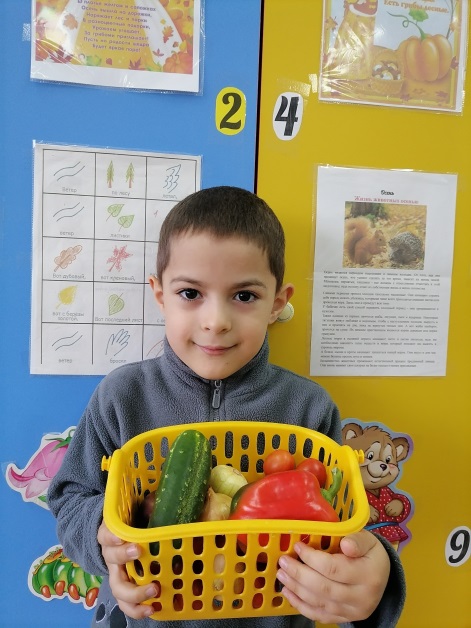 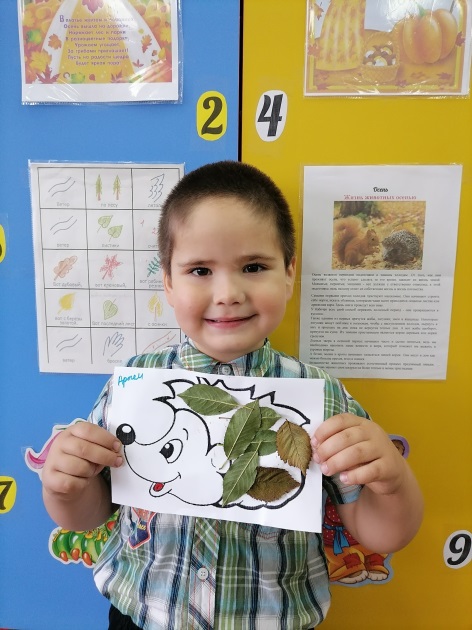 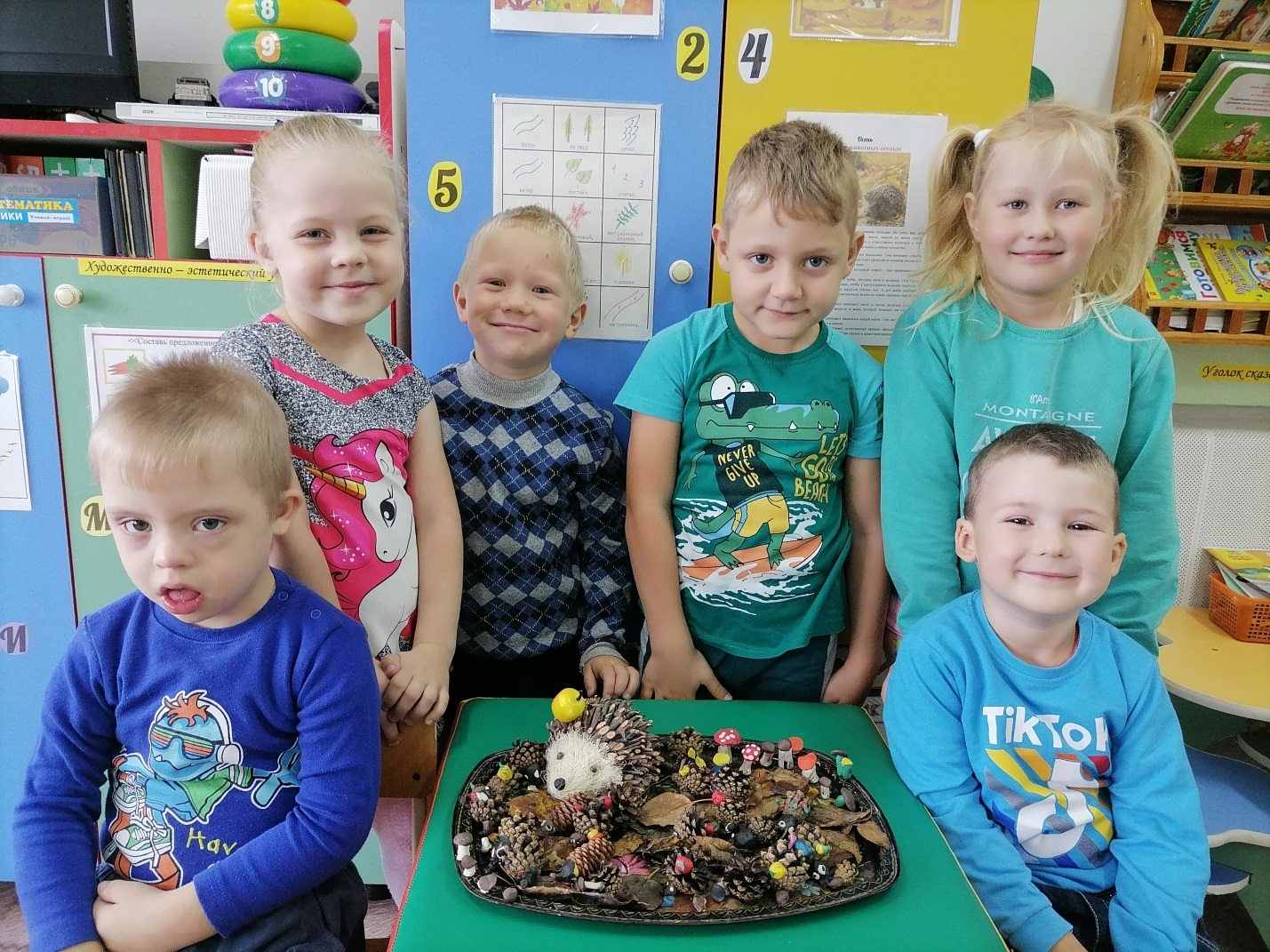 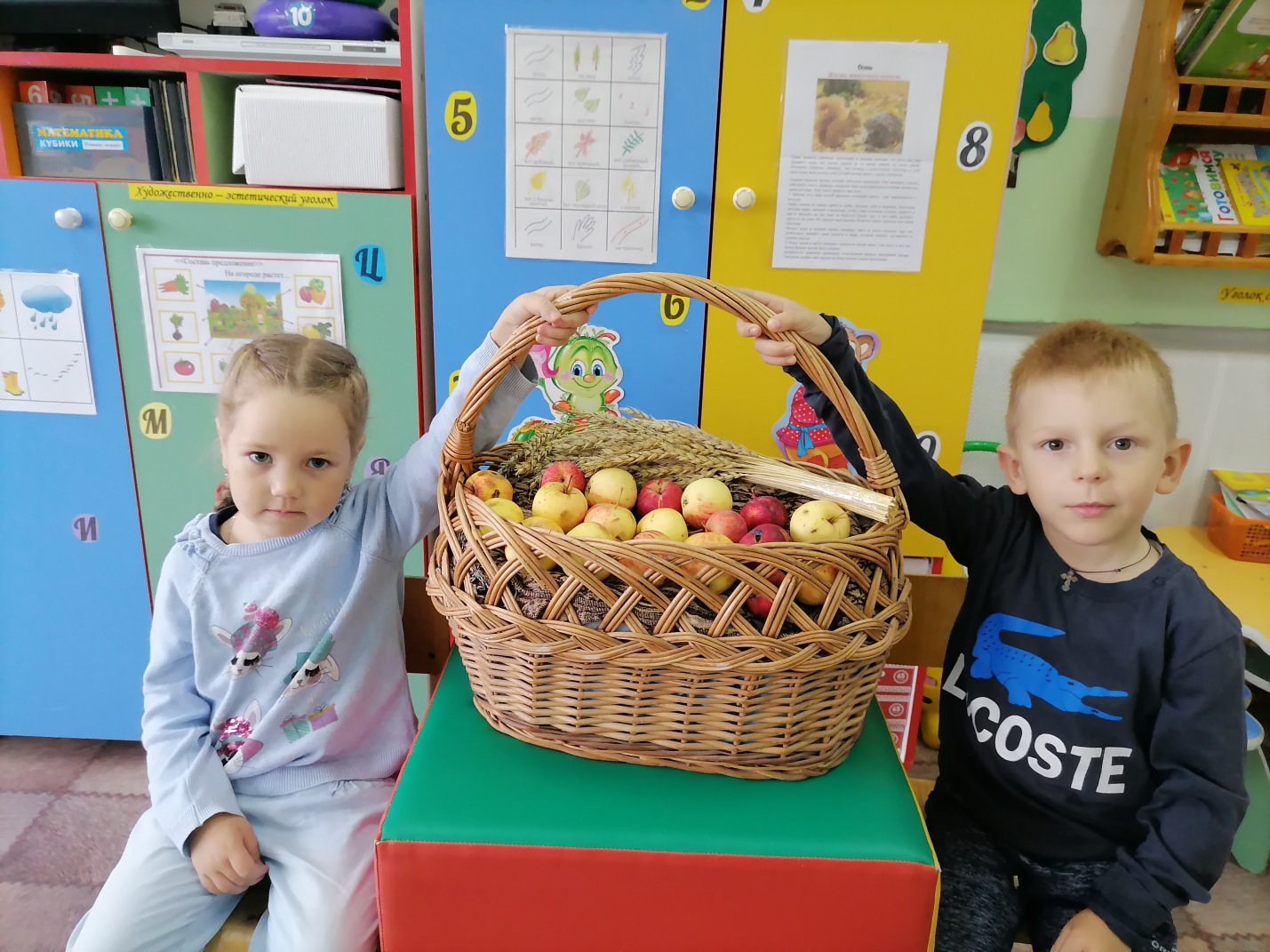 	Стёпочкина   Маргарита  Сергеевна, воспитатель высшей квалификационной категории